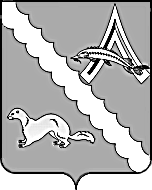 АДМИНИСТРАЦИЯ АЛЕКСАНДРОВСКОГО РАЙОНАТОМСКОЙ ОБЛАСТИПОСТАНОВЛЕНИЕВ целях обеспечения отдыха, оздоровления и занятости детей, подростков в Александровском районе Томской области в 2020 году, создания условий для укрепления их здоровья, безопасности и творческого развития, профессиональной ориентации и освоения трудовых навыков, руководствуясь Законом Томской области от 08.05.2013 №78-ОЗ «Об организации и обеспечения отдыха и оздоровления детей в Томской области», постановлением Администрации Томской области от 27.02.2014г №53а «Об организации и обеспечении отдыха, оздоровления и занятости детей Томской области»,  ПОСТАНОВЛЯЮ:1.Организовать в 2020 году временные рабочие места для трудоустройства несовершеннолетних граждан в каникулярное время на базах учреждений: муниципального казенного учреждения Отдела образования Администрации Александровского района Томской области, Администрации Александровского сельского поселения, иных работодателей.2.Рекомендовать работодателям, указанным в пункте 1 настоящего постановления:1) осуществлять оплату труда на временных рабочих местах за счет средств работодателя на условиях софинансирования в соответствии с заключенными с областным государственным казенным учреждением «Центр занятости населения Александровского района».2) устанавливать тарифную ставку по оплате труда несовершеннолетних граждан               – участников работ в размере минимального размера оплаты труда, установленного в Александровском районе, исходя из установленной нормы часов в неделю. При начислении учитывать районный коэффициент к заработной плате и процентную надбавку к заработной плате за стаж работы в районах Крайнего Севера и приравненных к ним местностях.         3) при определении продолжительности рабочего времени обучающихся учитывать возраст и условия работы согласно Трудовому кодексу Российской Федерации. В целях упорядочения временной занятости несовершеннолетних граждан устанавливать размер оплаты труда пропорционально отработанному времени.         3. Муниципальному казенному учреждению Отделу образования Администрации Александровского района Томской области (Зубкова Е.В.) совместно с областным государственным казенному учреждением «Центр занятости населения Александровского района» (Миронова М.А.) (по согласованию), взять под контроль организацию временных рабочих мест для трудоустройства несовершеннолетних граждан из числа обучающихся общеобразовательных школ. Осуществлять систематический контроль их работы и своевременной оплаты труда.3.1. Рекомендовать руководителям муниципального казенного учреждения Отдела образования Администрации Александровского района Томской области (Зубкова Е.В.), Муниципального казенного учреждения Отдела культуры, спорта и молодежной политики Администрации Александровского района (Матвеева А.А.), ОГКУ «Центр социальной поддержки населения Александровского района» (Новосельцева Н.А.), Областного государственного автономного учреждения здравоохранения «Александровская районная больница» (Гордецкая Е.Л.):Обеспечить в срок до 20 мая 2020 г.  подготовку оздоровительных лагерей всех типов, организуемых в период летних школьных каникул, принимающих на отдых детей, включая:- мероприятия по борьбе с грызунами, акарицидную обработку на территории организаций отдыха детей и их оздоровления;- прием на работу в летние оздоровительные лагеря сотрудников, привитых в соответствии с национальным календарем профилактических прививок и календарем прививок эпидемиологическим показаниям, утвержденным приказом Министерства здравоохранения Российской Федерации от 21.03.2014 № 125н «Об утверждении национального календаря профилактических прививок и календаря профилактических прививок по эпидемическим показаниям»;- подготовку медицинских пунктов учреждений отдыха детей  и их оздоровления в соответствии с требованиями действующего законодательства.3.1.2. Организовать полноценное питание детей в оздоровительных лагерях. Обеспечить своевременное заключение контрактов на поставку продуктов питания в  оздоровительные лагеря, осуществлять контроль качества и безопасность пищевых продуктов.3.1.3. Обеспечить в оздоровительных лагерях контроль за качеством воспитательной и образовательной работы, а так же организацию занятий физической культурой, спортом и туризмом, включая проведение экскурсионных мероприятий, с учетом возрастных категорий детей.3.1.4. Использовать успешный опыт учреждений отдыха детей  и их оздоровления по применению программ дополнительного образования, направленных на развитие индивидуальных способностей и навыков ребенка.4. Муниципальному казенному учреждению Отделу образования Администрации Александровского района Томской области (Зубкова Е.В.):1) организовать сеть детских оздоровительных лагерей с дневным пребыванием, профильных лагерей, работу студий, секций и кружков в каникулярное время, назначить ответственных лиц за их функционирование и деятельность;2) обеспечить по согласованию совместно с начальником  управления Федеральной службы по надзору в сфере защиты прав потребителей и благополучия человека по Томской области в г. Стрежевом Рылевым К.А., главным врачом Областного государственного автономного учреждения здравоохранения «Александровская районная больница» Гордецкой Е.Л., начальником ПСЧ №34 4 отряд ПСО ФПС КПС ГУ МЧС России по Томской области Медведевым А.В. соответствующие условия для труда, отдыха и оздоровления детей;3) обеспечить в первоочередном порядке отдых, оздоровление, занятость детей – сирот, детей, оставшихся без попечения родителей, безнадзорных и беспризорных, детей – инвалидов, детей, имеющих недостатки в психическом и физическом развитии, детей, оказавшихся в экстремальных условиях, детей, проживающих в малоимущих семьях, детей, состоящих на профилактическом учете в органах внутренних дел, детей с ослабленным здоровьем, детей безработных граждан, а также других категорий детей, оказавшихся в трудной жизненной ситуации.4) организовать питание детей из семей находящихся в трудной жизненой ситуации с целью оздоровления в каникулярное время 2020 года.5. Рекомендовать директору областного государственного казенного учреждения                «Социально-реабилитационный центр для несовершеннолетних Александровского района» Волковой И.П. решить вопросы отдыха, оздоровления, занятости каждого воспитанника социально-реабилитационного центра.6. Рекомендовать главному врачу Областного государственного автономного учреждения здравоохранения «Александровская районная больница» Гордецкой Е.Л.:1) разработать до 20 мая 2020 года План мероприятий по оздоровлению детей в период летних каникул 2020 года;2) обеспечить проведение медицинского осмотра персонала, направляемого для работы в лагеря отдыха детей;3) организовать на базе центральной районной больницы санаторные смены для оздоровления детей с хроническими заболеваниями;4) оказать содействие оздоровлению детей на базе областного государственного казенного учреждения «Социально-реабилитационный центр для несовершеннолетних Александровского района»;5) оказать содействие в вопросах санаторно-курортного лечения детей-инвалидов и детей, состоящих на диспансерном учете;6) обеспечить координацию работы по медицинскому обслуживанию детей в лагерях отдыха, оздоровления и занятости детей (составить договоры с директорами школ на безвозмездной основе в период работы лагерей);7) обеспечить прохождение медицинских осмотров несовершеннолетних при оформлении временной занятости в летний период на безвозмездной основе;8) обеспечить обязательное страхование детей и подростков, выезжающих в загородные лагеря, от укуса клеща, заболевания клещевым энцефалитом и болезнью «Лайма»;9) медицинским работникам оздоровительных лагерей  осуществлять контроль за работой пищеблоков, организацией питания, соблюдением температурного режима в помещениях, физическим воспитанием, и закаливанием детей, а так же проводить работу  по гигиеническому воспитанию детей, популяризации здорового образа жизни, профилактике алкоголизма, наркомании и табакокурения;10) обеспечить вакцинацию сотрудников, принимаемых на работу в летние оздоровительные лагеря, в соответствии с национальным календарем профилактических прививок, и календарем прививок по эпидемиологическим  показаниям (против дифтерии, вирусного гепатита В, краснухи, кори, клещевого вирусного энцефалита).»7. Рекомендовать секретарю комиссии по делам несовершеннолетних и защите их прав Андреевой М.В.,  специалистам по опеке и попечительству Администрации Александровского района:1) оказать содействие в организации отдыха, оздоровления и занятости детей;2) разработать совместно с руководителями муниципальной системы профилактики План мероприятий по профилактике безнадзорности и правонарушений несовершеннолетних;3) обеспечить организацию отдыха и оздоровления детей-сирот и детей, оставшихся без попечения родителей;8. Рекомендовать Муниципальному казенному учреждению Отделу культуры, спорта и молодежной политики Администрации Александровского района (Матвеева А.А.):1) скоординировать совместную работу Муниципального казенного учреждения Отдела культуры, спорта и молодежной политики Администрации Александровского района с летними оздоровительными лагерями дневного пребывания, профильными лагерями;2) обеспечить доступность всех спортивных сооружений для детей в каникулярное время;3) организовать работу студий, кружков на летний период.9. Рекомендовать главам сельских поселений:1) обеспечить доступность всех спортивных сооружений для детей в каникулярное время;2) организовать проведение различных соревнований дворовых и уличных команд.10. Рекомендовать заведующему Александровского филиала Областного государственного бюджетного профессионального образовательного учреждения «Томский политехнический техникум» Евтушенко П.В.:1) решить вопросы отдыха и оздоровления детей-сирот, детей, находящихся под опекой, обучающихся в Александровском филиале Областного государственного бюджетного профессионального образовательного учреждения «Томский политехнический техникум»;2) организовать оздоровление учащихся училища, состоящих на диспансерном учете;3) организовать работу временных трудовых бригад при сотрудничестве с областным казённым государственным учреждением «Центр занятости населения Александровского района».11. Рекомендовать начальнику ПСЧ №34 4 отряд ПСО ФПС КПС ГУ МЧС России по Томской области Медведеву А.В.:1) принять участие в приемке лагерей дневного пребывания, профильных лагерей;2) обеспечить контроль соблюдения противопожарного режима в лагерях дневного пребывания, профильных лагерях.3) оказать содействие руководителям лагерей дневного пребывания, профильных лагерей в подготовке квалифицированного персонала по вопросам обеспечения соблюдения требований противопожарной безопасности и профилактики чрезвычайных ситуаций в лагерях.12. Рекомендовать директору Областного государственного казенного учреждения «Центр занятости населения Александровского района» Мироновой М.А. планирование расходов на материальную поддержку граждан в возрасте от 14 до 18 лет на период их участия во временных работах.          13. Рекомендовать начальнику ОП «Александровское» МО МВД России «Стрежевской» УМВД России по Томской области  Абукарову А.Д.:1) обеспечить правопорядок и общественную безопасность в местах отдыха и оздоровления детей;2) усилить контроль за поведением детей и подростков на улице и в общественных местах;3) принять меры по предупреждению и профилактике детской беспризорности и безнадзорности, правонарушений, детского дорожно-транспортного травматизма, а также созданию условий для безопасного нахождения детей на улицах в летний период.14. Рекомендовать начальнику ОГИБДД МО МВД России «Стрежевской» УМВД России по Томской области Медведеву И.А.: 1) принять меры по предупреждению детского дорожно-транспортного травматизма;2) направлять сотрудников ОГИБДД МО МВД России «Стрежевской» УМВД России по Томской области для участия в мероприятиях по безопасности дорожного движения, проводимых руководителями детских оздоровительных лагерей с детьми;3) обеспечить при необходимости сопровождение детей к местам отдыха и обратно.15. Руководителю Финансового отдела Администрации Александровского района Бобрешевой Л.Н. профинансировать расходы на организацию отдыха, оздоровления, занятости детей и подростков, предусмотренные в бюджете района.16. Утвердить «Порядок организации отдыха детей в каникулярное время» согласно Приложению 1 к настоящему Постановлению.17. Утвердить Порядок комплектования детьми  и финансирования расходов целевых смен в специализированных (профильных) лагерях, организуемых муниципальными учреждениями, оздоровительных лагерях дневного пребывания, организованных на базе муниципальных образовательных учреждений (Приложение 2).18. Утвердить «Порядок предоставления детям в возрасте от 7 до 17 лет (включительно), проживающим на территории Александровского района Томской области, путевок в выездные загородные стационарные оздоровительные лагеря в период летних школьных каникул» согласно Приложению 3 к настоящему Постановлению.19. Утвердить «Порядок предоставления денежной компенсации части стоимости путевок в загородные стационарные оздоровительные учреждения, расположенные на территории Российской Федерации» согласно Приложению 4 к настоящему Постановлению.20. Утвердить Порядок предоставления детям школьного возраста, проживающим на территории Александровского района, денежной компенсации проезда в размере 50% на междугородном транспорте до места нахождения детских загородных стационарных оздоровительных лагерей и обратно в пределах Томской области (Приложение 5).21. Признать утратившим силу постановление Администрации Александровского района Томской области от 27.03.2019 года № 328 «Об организации и обеспечении отдыха, оздоровления и занятости детей».22. Настоящее постановление вступает в силу с даты его официального опубликования (обнародования).23. Контроль за исполнением настоящего постановления возложить на заместителя Главы района Монакову Л.М.Рассылка: Администрация Александровского района (1 экз.); Финансовый отдел Администрации Александровского района(1 экз.); Муниципальное казенное учреждение Отдел образования Администрации Александровского района Томской области (1 экз.);Областное государственное учреждение «Социально-реабилитационный центр для несовершеннолетних Александровского района» (1 экз.);Областное государственное автономное учреждение здравоохранения «Александровская районная больница» (1 экз.);Отдел опеки и попечительства Администрации Александровского района(1 экз.);Муниципальному казенному учреждению Отделу культуры, спорта и молодежной политики(1 экз.);Администрации  Александровского сельского поселения(1 экз.); Областное государственное бюджетное профессиональное образовательное учреждение «Томский политехнический техникум» (1 экз.);Пожарно-спасательная часть № 7 с. Александровское(1 экз.);Областное государственное казенное учреждение «Центр занятости населения Александровского района» (1 экз.);Отдел Полиции № 12 (по обслуживанию Александровского района, дислокация с. Александровское) Межмуниципального отдела Министерства внутренних дел Российской Федерации «Стрежевской» (1 экз.);Государственная инспекция безопасности дорожного движения Межмуниципального Отделения  Министерства внутренних Дел Российской Федерации «Стрежевской» (1 экз.).Порядокорганизации отдыха детей в каникулярное время1. Общие положения1.1. Настоящее Положение разработано в соответствии с Федеральным законом от 06.10.2003 №131-ФЗ «Об общих принципах организации местного самоуправления в Российской Федерации», Федеральным законом от 29.12.2012 № 273-ФЗ «Об образовании в Российской Федерации», иными нормативными правовыми актами Российской Федерации и Томской области, регулирующими вопросы организации отдыха детей в каникулярное время, на основании Устава муниципального образования «Александровский район», и определяет порядок организации отдыха детей в каникулярное время на территории Александровского района Томской области. 1.2. Отдых детей, проживающих на территории Александровского района, в каникулярное время организуется в различных формах с целью обеспечения прав детей на отдых и оздоровление и направлен на организацию их досуга, развитие творческого потенциала, интеллектуальное и нравственное развитие личности, укрепление здоровья, физическое развитие, формирование навыков здорового образа жизни, занятость и практическое приобретение трудовых навыков, вовлечения их в общественно полезную деятельность. 1.3. Основные понятия, используемые в настоящем Положении: каникулярное время - периоды осенних, зимних, весенних, летних каникул, установленных для учащихся образовательных учреждений; формы организации отдыха детей - различные виды образовательной и досуговой деятельности детей в каникулярное время, направленные на физическое, интеллектуальное и нравственное развитие личности ребенка, организуемые в форме профильных лагерей (смен), лагерей с дневным пребыванием, лагерей труда и отдыха, оздоровительных лагерей, походов, экспедиций и экскурсий (путешествий), иные формы организованного отдыха детей и подростков; лагерь (смена лагеря) – форма организации отдыха детей в каникулярное время на базе общеобразовательных учреждений, учреждений дополнительного образования детей, учреждений по месту жительства детей и подростков, иных образовательных учреждений, загородных учреждений отдыха и оздоровления детей, туристских, досуговых учреждений, учреждений культуры и спорта, других организаций; профильный лагерь (смена) - форма образовательной и оздоровительной деятельности детей, организуемая на базе учреждений дополнительного образования, общеобразовательных учреждений, организуемая в форме смены с дневным и круглосуточным пребыванием (в т.ч. лагерь дневного пребывания - форма оздоровительной и образовательной деятельности обучающихся (воспитанников) в период каникул в учреждениях дополнительного образования, общеобразовательных учреждениях, с пребыванием в лагере в дневное время и обязательной организацией питания; организатор отдыха (смены) - учреждения, имеющие право на получение бюджетных средств в соответствии с бюджетной росписью на соответствующий год, иные организации, учредительные документы которых позволяют организовывать подобный вид деятельности с детьми; лагерь труда и отдыха - лагеря с круглосуточным и дневным пребыванием, организуемые в учреждениях дополнительного образования, общеобразовательных учреждениях, с целью практического приобретения обучающимися и воспитанниками трудовых навыков, вовлечения их в общественно полезную деятельность, сочетающую формирование у обучающихся и воспитанников навыков здорового образа жизни. специализированные (профильные) лагеря - форма образовательной и оздоровительной деятельности детей, организуемая на базе учреждений дополнительного образования, общеобразовательных учреждений, организуемая в форме смены с дневным и круглосуточным пребыванием для обеспечения развития творчески одаренных или социально-активных детей, имеющих достижения в определенной сфере деятельности, соответствующей направленности профильного лагеря, а также организации и проведении мероприятий, направленных на отдых и оздоровление детей.специализированные (профильные) палаточные лагеря - форма образовательной и оздоровительной деятельности детей палаточные лагеря организуются организациями независимо от формы собственности, уставные документы которых позволяют осуществлять данный вид деятельности. Палаточные лагеря могут работать по программам различной направленности.	стационарный лагерь - сспециально создаваемые, как детские оздоровительные учреждения, преимущественно - за городом.2. Организация отдыха детей 2.1. Основными задачами организации отдыха детей в каникулярное время являются: - создание условий для оздоровления, отдыха, полезной занятости, рационального использования каникулярного времени обучающимися; - профилактика детской безнадзорности, правонарушений и травматизма несовершеннолетних; - создание условий для развития детско-юношеского туризма, физической культуры и спорта; - организация содержательного досуга детей и подростков; - развитие и укрепление связей школы, семьи, учреждений дополнительного образования, культуры. 2.2. На территории Александровского района отдых детей в каникулярное время может быть организован в следующих формах: - целевые смены в специализированных (профильных) лагерях, организуемых муниципальными учреждениями;- оздоровительные лагеря дневного пребывания, организованных на базе муниципальных образовательных учреждений;- загородные стационарные оздоровительные лагеря;- специализированные (профильные) лагеря;-специализированные (профильные) палаточные лагеря.Организация комплектования детьми и финансирования расходов (профильных) лагерях, организуемых муниципальными учреждениями, оздоровительных лагерях дневного пребывания, организованных на базе муниципальных образовательных учреждений устанавливается приложением №2 настоящего постановления. Организация предоставления детям путевок в выездные загородные стационарные оздоровительные лагеря, в  специализированные (профильные) лагеря, в специализированные (профильные) палаточные лагеря, устанавливается приложением №3 настоящего положения. 2.3. Смена лагеря проводится для воспитанников в возрасте 7 - 17 лет (включительно). 2.4. Организаторами смен лагерей на территории Александровского района могут быть: - государственные и муниципальные учреждения; - общественные организации;- иные заинтересованные организации, учредительные документы которых предусматривают организацию данного вида деятельности. 2.5. Организатор смены в первую очередь обеспечивает отдых, оздоровление, занятость: - детей-сирот и детей, оставшихся без попечения родителей; - безнадзорных и беспризорных детей; - детей-инвалидов; - детей, имеющих недостатки в психическом или физическом развитии; - детей - жертв вооружённых и межнациональных конфликтов, экологических и техногенных катастроф, стихийных бедствий; - детей, оказавшихся в экстремальных условиях; - детей, проживающих в малоимущих семьях; - детей, состоящих на профилактическом учёте в органах внутренних дел; - детей, состоящих на учёте в комиссии по делам несовершеннолетних; - детей безработных граждан; - а также детей, право которых на внеочередное (первоочередное) предоставление места предусмотрено законодательством и (или) нормативными правовыми актами Российской Федерации и Томской области. 2.6. Организатор смены лагеря несет в установленном законодательством Российской Федерации порядке ответственность за: - обеспечение жизнедеятельности смены лагеря; - создание условий, обеспечивающих жизнь и здоровье воспитанников и сотрудников, в том числе во время проезда к месту отдыха и обратно; - соответствие форм, методов и средств при проведении смены возрасту, интересам и потребностям воспитанников; - соблюдение прав и свобод воспитанников и сотрудников смены лагеря. 2.7. Открытие смен лагерей на территории Александровского района, возможно, только после их приёмки  Территориальным отделом Управления Роспотребнадзора по Томской области в городе Стрежевом. 2.8. Продолжительность смен в лагерях устанавливается в соответствии с действующим законодательством, санитарно-эпидемиологическими правилами. 2.9. Содержание деятельности смены определяется направленностью смены (образовательной, творческой, трудовой). При выборе форм и методов работы, независимо от направленности, приоритет отдаётся оздоровительной и образовательной деятельности (полноценное питание, медицинское обслуживание, пребывание на свежем воздухе, проведение оздоровительных, культурных мероприятий, организация походов, игр, занятий в объединениях по интересам). Цели, задачи, содержание, механизмы реализации, ожидаемые результаты смены излагаются в программе деятельности смены лагеря 2.10. Работа учреждений культуры, дополнительного образования Александровского района по организации отдыха детей в каникулярное время осуществляется в рамках культурно-досуговой и культурно- просветительской деятельности. 3. Финансирование3.1. Источники финансирования: - средства местного бюджета;- средства областного бюджета;- внебюджетные средства; - средства родителей (законных представителей); - добровольные пожертвования других физических и юридических лиц; - иные источники, не запрещенные законодательством Российской Федерации. 3.2. Основным источником финансирования лагерей, организаторами которых являются муниципальные учреждения, являются средства местного бюджета. ПОРЯДОКкомплектования детьми и финансирования расходов (профильных) лагерях, организуемых муниципальными учреждениями, оздоровительных лагерях дневного пребывания, организованных на базе муниципальных образовательных учрежденийОбщие положения1.1. Настоящий Порядок разработан в соответствии с Федеральным законом от 06.10.2003 № 131-ФЗ «Об общих принципах организации местного самоуправления в Российской Федерации», постановлением Администрации Томской области от 27.09.2019 № 361а «Об утверждении государственной программы «Социальная поддержка населения Томской области», постановлением Администрации Томской области от 27.02.2014 № 53а «Об организации и обеспечении отдыха, оздоровления и занятости детей Томской области». 1.2. Для детей, проживающих на территории Александровского района, муниципальные учреждения организуют каникулярный отдых в следующих формах: - проведение смен профильных лагерей, лагерей труда и отдыха для обучающихся и воспитанников в возрасте до 17 лет (включительно), если это предусмотрено программой содержания деятельности смены лагеря; - организация оздоровительных лагерей с дневным пребыванием детей проводится для обучающихся и воспитанников в возрасте от 7 до 17 лет (включительно) на период летних, осенних, зимних и весенних каникул;- работа трудовых бригад. 1.3. Продолжительность отдыха в лагерях с дневным пребыванием детей составляет не менее 5 дней в период осенних, зимних и весенних школьных каникул и не более чем 21 день в период летних школьных каникул.Порядок комплектования Оздоровительные лагеря с дневным пребыванием детей комплектуются образовательными учреждениями в срок до 20 мая детьми, обучающимися в муниципальных образовательных учреждениях Александровского района, на основании заявлений родителей (законных представителей). Комплектование смен в профильных лагерях проводится в срок до 20 мая из числа детей, посещающих муниципальные образовательные учреждения, организующих данную форму отдыха Оздоровительные лагеря комплектуются из числа обучающихся одной или нескольких общеобразовательных, спортивных и иных учреждений, подразделяются на отряды не более 25 человек для обучающихся 1-4 классов, и не более 30 человек для остальных школьников.При комплектовании смены лагеря с дневным пребыванием детей, первоочередным правом на предоставление путевки пользуются:- дети сироты, оставшиеся без попечения родителей;- безнадзорные и беспризорные дети;- дети инвалиды;- дети, имеющие недостатки в психическом и физическом развитии;- дети оказавшиеся в экстремальных условиях;- дети, проживающие в малоимущих семьях;- дети, состоящие на профилактическом учете в КДН и ЗП, ПДИ, ВШУ;- дети с ослабленным здоровьем;- дети безнадзорных граждан;- а так же другие категории детей, оказавшихся в трудной жизненной ситуации.2.5. Комплектование смены профильного лагеря осуществляется в первую очередь из победителей и призеров предметных муниципальных, региональных олимпиад, смотров, творческих конкурсов, фестивалей, спортивных соревнований, активистов детских и молодежных объединений, а также обучающихся и воспитанников, достигших наивысших результатов в образовательной и творческой деятельности в рамках системы общего, начального профессионального и дополнительного образования детей. Финансирование расходов3.1. Муниципальное казенное учреждение Отдел образования Администрации Александровского района Томской области (далее – Александровский РОО) является распорядителем денежных средств, направляемых на финансирование деятельности по проведению целевых смен в специализированных (профильных) лагерях и организацию оздоровительных лагерей с дневным пребыванием детей на базе муниципальных образовательных учреждений, подведомственных Александровскому РОО. 3.2. Финансирование указанных в пунктах 3.1 и 3.2 настоящего Порядка расходов осуществляется за счет средств: − местного бюджета; − субсидии областного бюджета на организацию отдыха детей в каникулярное время, выделенной на эти цели Александровскому району на соответствующий финансовый год; − родителей (законных представителей); − добровольных пожертвований других физических и юридических лиц. 3.3. Финансирование расходов по организации и обеспечению каникулярного отдыха и оздоровления детей производится в пределах средств, предусмотренных на эти цели в бюджете Александровского района. 3.4. Экономия, сложившаяся у получателя бюджетных средств, вследствие неполного укомплектования лагерей детьми, подлежит изъятию в местный бюджет. 3.5. Контроль за целевым использованием средств осуществляется распорядителями бюджетных средств и Финансовым отделом Администрации Александровского района Томской области.Порядок предоставления детям в возрасте от 7 до 17 лет (включительно), проживающим на территории Александровского района Томской области, путевок в выездные загородные стационарные оздоровительные лагеря, в  специализированные (профильные) лагеря, в специализированные (профильные) палаточные лагеря,  в период летних школьных каникул1. Настоящий Порядок предоставления детям в возрасте от 7 до 17 лет (включительно), проживающим на территории Александровского района Томской области, путевок в выездные загородные стационарные оздоровительные лагеря, в  специализированные (профильные) лагеря, в специализированные (профильные) палаточные лагеря,  в период летних школьных каникул (далее - Порядок) разработан в соответствии с Федеральным законом от 06.10.2003 № 131-ФЗ «Об общих принципах организации местного самоуправления в Российской Федерации», постановлением Администрации Томской области от 27.09.2019 № 361а «Об утверждении государственной программы «Социальная поддержка населения Томской области»», постановлением Администрации Томской области от 27.02.2014 № 53а «Об организации и обеспечении отдыха, оздоровления и занятости детей Томской области». 2. Настоящий Порядок устанавливает механизм предоставления отдельным категориям детей в возрасте от 7 до 17 лет (включительно), проживающим на территории Александровского района Томской области, путевок в период летних школьных каникул в выездные загородные стационарные оздоровительные лагеря, в  специализированные (профильные) лагеря, в специализированные (профильные) палаточные лагеря,  в период летних школьных каникул (далее - путевки), и открытые в установленном действующим законодательством порядке, в составе организованных групп. 3. В целях предоставления отдельным категориям детей в возрасте от 7 до 17 лет (включительно), проживающим на территории Александровского района Томской области, путевок Администрация Александровского района Томской области определяет подведомственное муниципальное учреждение – Муниципальное казенное учреждение Отдел образования Администрации Томской области (далее – Уполномоченный орган). 4. Администрацией Александровского района Томской области производится часть  оплаты стоимости путевок в загородные стационарные оздоровительные организации, расположенные на территории Российской Федерации, со сроком пребывания не менее 7 дней в период весенних, осенних, зимних школьных каникул и не более чем 21 день в период летних школьных каникул в соотношении от средней стоимости путевки, установленной Администрацией Томской области на одного ребенка в сутки, в соответствии с Порядком предоставления денежной компенсации части стоимости путевок в загородные стационарные оздоровительные учреждения, расположенные на территории Российской Федерации (приложение № 4 к настоящему постановлению).	Размер оплаты стоимости путевки на одного ребенка в сутки в организациях отдыха детей и их оздоровления, расположенных в районах и местностях, в которых в установленном порядке применяются районные коэффициенты к заработной плате, определяется с учетом этих районных коэффициентов.5. Путевки предоставляются один раз в календарном году в порядке очередности, сформированной по дате подачи одним из родителей (законным представителем) в Уполномоченный орган заявления о предоставлении путевки (Приложение 1 к настоящему Порядку) с приложением документов, указанных в пункте 7 настоящего Порядка. Право на получение путевок имеет один из родителей (законных представителей). Учет детей на получение путевок осуществляется Уполномоченным органом в течение одного календарного года. 6. Для предоставления путевки родитель (законный представитель) представляют в Уполномоченный орган следующие документы: 1) заявление о предоставлении путевки (Приложение 1 к настоящему Порядку); 2) копию паспорта гражданина Российской Федерации родителя (законного представителя) или иного документа, удостоверяющего личность гражданина Российской Федерации (все страницы); 3) копию свидетельства о рождении ребенка, для детей старше 14 лет - копию паспорта ребенка на которого запрашивается путевка; 4) справку муниципального общеобразовательного учреждения об обучении ребенка; 5) копию документа, подтверждающего полномочия законного представителя (кроме родителя); Для детей, родитель (законный представитель) которых является сопровождающим группы детей в выездной загородный стационарный оздоровительный лагерь: - договор на оказание услуг сопровождающего группы детей.При предоставлении копий документов, указанных в настоящем пункте родитель (законный представитель) предъявляет оригиналы для сверки. 7. Уполномоченный орган осуществляет регистрацию поступающих заявлений о предоставлении путевок и приложенных к ним документов в день их подачи в Журнале учета заявлений о предоставлении путевок установленной формы (Приложение 2 к настоящему Порядку). Журнал учета заявлений о предоставлении путевок нумеруется, прошнуровывается, скрепляется подписью ответственного лица и печатью Уполномоченного органа. Ответственное лицо (назначается приказом уполномоченного органа) выдает родителям (законным представителям) расписку-уведомление о приеме заявлений о предоставлении путевок по установленной форме (Приложение 3 к настоящему Порядку). 8. Уполномоченный орган не менее чем за 14 дней до дня отправления сообщает родителям (законным представителям), зарегистрированным в Журнале учета заявлений о предоставлении путевок, о месте и времени проведения отдыха, месте и времени сбора для отправления ребенка, сумму доплаты за путевку. Сумма доплаты за путевку (размер родительской платы) устанавливается постановлением Администрации Александровского района Томской области. 9. Доплата за путевку (родительская плата) осуществляется родителями (законными представителями) через любое отделение банка на лицевой счет Уполномоченного органа с указанием: ФИО плательщика и ребенка, за которого производится оплата; направление и срок заезда (смена). Родители (законные представители) обязаны произвести оплату не позднее, чем за 10 дней до выезда ребенка и предоставить копию квитанции в Уполномоченный орган. При не предоставлении копии квитанции в Уполномоченный орган ребенок снимается с учета в качестве нуждающегося в отдыхе и оздоровлении, при этом повторная постановка на учет производится на общих основаниях. При предоставлении копии квитанции Уполномоченный орган заключает с родителями (законными представителями) детей, Организацией оказывающей услуги по организации отдыха детей, договор об оказании комплекса услуг по организации отдыха и оздоровления ребенка.При отсутствии сведений об оплате Уполномоченный орган осуществляет перераспределение своевременно неоплаченной путевки другому заявителю, состоящему на учете, согласно очередности. 11. В целях реализации количества предоставляемых Администрацией Александровского района Томской области Уполномоченному органу путевок Уполномоченным органом формируется резервный список детей, путем регистрации поступающих заявлений о предоставлении путевок и приложенных к ним документов в день их подачи в Журнале резервного учета заявлений о предоставлении путевок установленной формы (Приложение 4 к настоящему Порядку). Журнал резервного учета заявлений о предоставлении путевок нумеруется, прошнуровывается, скрепляется подписью ответственного лица и печатью Уполномоченного органа. Ответственное лицо выдает родителям (законным представителям) расписку-уведомление о приеме заявлений о предоставлении путевок по установленной форме (Приложение 3 к настоящему Порядку). 12. Доплата за путевку (родительская плата) осуществляется родителями (законными представителями) детей, включенных в резервный список через любое отделение банка на лицевой счет Организации оказывающей услуги по организации отдыха детей, с указанием: ФИО плательщика и ребенка, за которого производится оплата; адреса проживания; направление и срок заезда (смена). Родители (законные представители) обязаны произвести оплату не позднее, чем за 7 дней до выезда ребенка. 13. Родителям (законным представителям) выдается копия путевки в заполненном виде с указанием фамилии, имени и отчества (последнее - при наличии) ребенка. Оригиналы заполненных путевок передаются Уполномоченным органом сопровождающему группу детей. 14. Основаниями для отказа Уполномоченным органом в приеме заявления на предоставление путевки являются при подаче заявлений на предоставление путевки детям - непредставление документов, указанных в настоящем Порядке; 15. Путевка на одного ребенка предоставляется не более одного раза в течение календарного года при условии, что в указанном году ребенку, на которого родителем (законным представителем) она запрашивается, не предоставлялась денежная компенсация части стоимости путевок в загородные стационарные оздоровительные учреждения, расположенные на территории Российской Федерации, в соответствии с порядком предоставления детям школьного возраста, проживающим на территории Александровского района, денежной компенсации проезда в размере 50% на междугородном транспорте до места нахождения детских загородных стационарных оздоровительных лагерей и обратно в пределах Томской области (согласно приложению № 5 к настоящему постановлению). 16. Уполномоченный орган: 1) ведет Журнал учета заявлений на предоставление путевок; 2) ведет Журнал резервного учета заявлений на предоставление путевок; 3) формирует и ведет дела заявителей; 4) обеспечивает учет путевок как бланков строгой отчетности и их сохранность; 5) принимает решения о постановке детей на учет либо об отказе в постановке на учет на предоставление путевки;6) ведет учет детей, нуждающихся в отдыхе и оздоровлении, формирует очередность на текущий календарный год по дате подачи заявления о предоставлении путевки родителями (законными представителями); 7) осуществляет перераспределение высвободившейся в результате отказа путевки другому заявителю, состоящему на учете, согласно очередности; 8) ведет учет лиц, получивших путевки, в виде реестра в электронной форме с указанием номера путевки, сроков заезда и наименования организации отдыха детей и их оздоровления, категории получателя. 17. Споры по вопросам предоставления путевок и обжалование решений об отказе в предоставлении путевок осуществляются в соответствии с действующим законодательством.Начальнику Муниципального казенного учреждения Отдела образования Администрации Александровского района Томской областиот__________________________________ ______________________________________________________________________ ЗАЯВЛЕНИЕо предоставлении путевкиПрошу предоставить моему ребёнку путёвку в выездной загородный стационарный оздоровительный лагерь, расположенный на территории Российской ФедерацииК заявлению прилагаются: 1) копия паспорта гражданина Российской Федерации родителя (законного представителя) или иного документа, удостоверяющего личность гражданина Российской Федерации; 2) копия свидетельства о рождении ребенка, для детей старше 14 лет - копию паспорта ребенка на которого запрашивается путевка; 3) справка муниципального общеобразовательного учреждения об обучении ребенка; 4) копия документа, подтверждающего полномочия законного представителя (кроме родителя); Я, нижеподписавшийся, подтверждаю, что вся предоставленная информация является полной и точной. За предоставление ложных сведений принимаю и несу ответственность в соответствии с законодательными актами Российской Федерации. ___________ С порядком оказания услуги, утверждённым Постановлением Администрации Александровского района Томской области №__ от __.__.20__, ознакомлен, согласен, копию получил на руки.	Ознакомлен с перечнем сухого пайка, согласованным с ТО РОСПОТРЕБНАДЗОРА, разработанным на основании санитарно-эпидемиологических правил СП 2.5.3157-1. В соответствии со ст.20 Федерального закона от 21.11.2011г. N 323-ФЗ "Об основах охраны здоровья граждан в Российской Федерации", даю добровольное согласие на оказание медицинским работником, сопровождающим моего несовершеннолетнего ребёнка к месту отдыха и обратно, на принятие им всех необходимых (неотложных) медицинских манипуляций, а также принятие им всех необходимых (неотложных) мер и решений, по вопросам медицинского вмешательства. Я удостоверяю, что текст данного мною добровольного информированного согласия мною полностью прочитан, мне понятно назначение данного документа.	Даю полное согласие на обработку моих персональных данных, персональных данных моего несовершеннолетнего ребёнка, включая сбор, систематизацию, накопление, хранение, уточнение /обновление, изменение/, использование, распространение /в том числе передачу, обезличивание, блокирование, уничтожение персональных данных/, в соответствии со статьей 9 Федерального закона от 27.07.2006 №152 «О персональных данных», специалистами Муниципального казённого учреждения Отдел Образования Администрации Александровского района Томской области, адрес: РФ, Томская область, Александровский район, с. Александровское, пер. Школьный, 1. Согласие на обработку персональных данных, содержащихся в настоящем заявлении, действует до даты подачи заявления об отзыве настоящего согласия. ____________ _____________________________ ______________           (дата)        (фамилия, инициалы заявителя) (подпись заявителя)Журналучета заявлений о предоставлении путевокРасписка-уведомлениео приеме заявления о предоставлении путевкиНастоящим подтверждается получение «___»________________ 20__ г. от ____________________________________________________________________ (ФИО заявителя)следующих документов: 1. заявление о предоставлении денежной компенсации; 2. копия паспорта гражданина Российской Федерации родителя (законного представителя) или иного документа, удостоверяющего личность гражданина Российской Федерации; 3. копия свидетельства о рождении ребенка, для детей старше 14 лет - копию паспорта ребенка на которого запрашивается путевка; 4. справка муниципального общеобразовательного учреждения об обучении ребенка; 5. копия документа, подтверждающего полномочия законного представителя (кроме родителя); Принял _________________ ________ ___________________                              (должность)                    (подпись)            (расшифровка подписи) Дата выдачи расписки «___»_______________ 20__ г.ПОРЯДОКПРЕДОСТАВЛЕНИЯ ДЕНЕЖНОЙ КОМПЕНСАЦИИ ЧАСТИ СТОИМОСТИ ПУТЕВОК1. ОБЩИЕ ПОЛОЖЕНИЯ1.1. Настоящий Порядок разработан в соответствии с Федеральным законом от 06.10.2003 N 131-ФЗ "Об общих принципах организации местного самоуправления в Российской Федерации", постановлением Администрации Томской области от 27.09.2019 № 361а «Об утверждении государственной программы «Социальная поддержка населения Томской области», постановлением Администрации Томской области от 27.02.2014 N 53а "Об организации и обеспечении отдыха, оздоровления и занятости детей Томской области".1.2. Настоящий Порядок устанавливает механизм денежной компенсации части стоимости путевок:- в загородные стационарные оздоровительные учреждения, расположенные на территории Российской Федерации, со сроком пребывания не менее 7 дней в период весенних, осенних, зимних школьных каникул и не более чем за 21 день в период летних школьных каникул для детей Александровского района школьного возраста до 15 лет (включительно) и до 17 лет (включительно) на специализированные (профильные) смены;- в специализированные (профильные) палаточные лагеря, расположенные на территории Российской Федерации, со сроком пребывания до 21 дня для детей школьного возраста до 17 лет (включительно).1.3. Денежная компенсация предоставляется не чаще одного раза в календарном году.1.4. В целях организации отдыха детей в каникулярное время Администрация Александровского района Томской области определяет подведомственное муниципальное учреждение для осуществления функций по предоставлению денежной компенсации – муниципальное казенное учреждение Отдел образования Администрации Александровского района Томской области (далее - Уполномоченный орган).2. ПОРЯДОК ПРИЕМА ЗАЯВЛЕНИЙ О ПРЕДОСТАВЛЕНИИДЕНЕЖНОЙ КОМПЕНСАЦИИ2.1. Уполномоченный орган информирует население об условиях и порядке предоставления путевок детям, проживающим в семьях с различным среднедушевым доходом, в том числе с помощью информационных порталов в сети Интернет.2.4. Для получения путевки один из родителей (законных представителей) ребенка - подает в Уполномоченный орган:1) заявление в письменной форме на имя руководителя Уполномоченного органа о предоставлении путевки (приложение №1 к настоящему порядку);2) копию документа, удостоверяющего личность родителя (законного представителя), подавшего заявление;3) копию свидетельства о рождении ребенка, для детей старше 14 лет - копию паспорта;4) справку муниципального общеобразовательного учреждения об обучении ребенка.2.5. Уполномоченный орган осуществляет регистрацию поступающих заявок от родителей (законных представителей) ребенка в Журнале учета заявок об установлении квоты на предоставление денежной компенсации установленной формы (приложение 2 к настоящему Порядку).Журнал учета заявок об установлении квоты на предоставление денежной компенсации нумеруется, прошнуровывается, скрепляется подписью ответственного лица и печатью Уполномоченного органа.Ответственное лицо выдает заявителям расписку-уведомление о приеме заявок об установлении квоты на предоставление денежной компенсации по установленной форме (приложение 3 к настоящему Порядку).2.8. Уполномоченный орган раз в месяц готовит сводную заявку и в день подготовки передает в межведомственную комиссию по обеспечению отдыха, оздоровления и занятости детей в муниципальном образовании «Александровский район» для определения квоты на предоставление денежной компенсации Организациям, установления квоты на предоставление денежной компенсации родителям (законным представителям), подавшим заявку. В течение 7 дней со дня решения межведомственной комиссии Уполномоченный орган письменно информирует родителей (законных представителей) ребенка об установленной (неустановленной) квоте.Путевки родителям (законным представителям) выдаются по месту подачи ими заявлений о предоставлении путевки.3. ВЫПЛАТА ДЕНЕЖНОЙ КОМПЕНСАЦИИ3.1. Выплата денежной компенсации производится в процентном соотношении от средней стоимости путевки, установленной Администрацией Томской области на одного ребенка в сутки в размере:а) - 85% в сутки:- на одного ребенка, проживающего в семье со среднедушевым доходом, не превышающим двукратную величину прожиточного минимума, в расчете на душу населения, установленного Губернатором Томской области для муниципального образования «Александровский район»;- на ребенка инвалида;- на ребенка, находящегося под опекой (попечительством);б) - 75% на одного ребенка в сутки, проживающего в семье со среднедушевым доходом, превышающим двукратную величину прожиточного минимума, в расчете на душу населения, установленного Губернатором Томской области для муниципального образования «Александровский район», либо в случае непредставления документов о среднедушевом доходе семьи.Размер денежной компенсации за путевки в загородные стационарные оздоровительные учреждения, в специализированные (профильные) палаточные лагеря, расположенные в районах и местностях, в которых в установленном порядке применяются районные коэффициенты к заработной плате, определяется с учетом этих районных коэффициентов.3.2. Для назначения денежной компенсации родитель (законный представитель), подавший заявку в Уполномоченный орган об установлении квоты на предоставление денежной компенсации, представляют в Уполномоченный орган следующие документы:1) заявление в письменной форме о предоставлении денежной компенсации (приложение 4 к настоящему Порядку);2) оригиналы и копии паспортов родителей (законных представителей);3) копию свидетельства о рождении ребенка, для детей старше 14 лет - копию паспорта ребенка, на которого приобретена путевка;4) справку муниципального общеобразовательного учреждения об обучении ребенка;5) копию путевки, корешок путевки - для родителя (законного представителя), лично подавшего заявку;6) оригинал и копию финансового документа, подтверждающего факт приобретения путевки;7) реквизиты счета в кредитной организации;8) копию санитарно-эпидемиологического заключения о соответствии загородного стационарного оздоровительного учреждения действующим санитарным правилам, заверенную Организацией;9) для реализации абзаца первого подпункта "а" пункта 3.1 настоящего Порядка:- справку о доходах родителей (законных представителей) за последние 3 календарные месяца, предшествующие месяцу использования путевки;- справку о составе семьи;10) для реализации абзаца второго подпункта "а" пункта 3.1 настоящего Порядка - копию справки, подтверждающей факт установления инвалидности, выданной федеральным государственным учреждением медико-социальной экспертизы;11) для реализации абзаца третьего подпункта "а" пункта 3.1 настоящего Порядка - справку органа опеки и попечительства, подтверждающую факт нахождения ребенка без попечения родителей.Днем обращения за денежной компенсацией считается день приема Уполномоченным органом заявления с предоставлением документов, указанных в настоящем пункте.Родитель (законный представитель) вправе по собственной инициативе предоставить в Уполномоченный орган сведения о СНИЛС (страховом номере индивидуального лицевого счета) ребенка.3.3. Среднедушевой доход семьи в целях определения размера денежной компенсации рассчитывается путем деления суммы доходов родителей (законных представителей) за последние три календарных месяца, предшествующих месяцу использования путевки, на число членов семьи, включая родителей (законных представителей), в том числе раздельно проживающих родителей (законных представителей), состоящих в браке, и проживающих совместно с ними или с одним из них их несовершеннолетних детей.При расчете среднедушевого дохода семьи Уполномоченный орган руководствуется Постановлением Правительства Российской Федерации от 20.08.2003 N 512 "О перечне видов доходов, учитываемых при расчете среднедушевого дохода семьи и дохода одиноко проживающего гражданина для оказания им государственной социальной помощи".3.4. Денежная компенсация предоставляется родителям (законным представителям), лично подавшим заявку, - в пределах установленной квоты и в порядке очереди по дате подачи документов, указанных в п. 3.2 настоящего Порядка.3.5. Лица, подавшие заявление о предоставлении денежной компенсации, несут ответственность в соответствии с законодательством Российской Федерации за достоверность сведений, содержащихся в представленных документах.3.6. Уполномоченный орган:1) осуществляет прием документов, указанных в пункте 3.2 настоящего Порядка;2) регистрирует заявление в Журнале учета заявлений о предоставлении денежной компенсации (приложение 5 к настоящему Порядку);3) выдает родителю (законному представителю) расписку – уведомление о приеме заявления о предоставлении денежной компенсации (приложение 6 к настоящему Порядку);4) формирует и ведет личные дела заявителей;5) ведет учет лиц, получивших компенсации.3.7. Уполномоченный орган в двадцатидневный срок со дня обращения за денежной компенсацией принимает решение о предоставлении денежной компенсации либо об отказе в ее предоставлении.3.8. Обращение за денежной компенсацией осуществляется до 20 сентября текущего года по путевкам, приобретаемым на период летних школьных каникул, и в срок до 20 ноября на период осенних каникул.3.9. Отказ в предоставлении денежной компенсации осуществляется по следующим основаниям:1) неиспользование путевки;2) наличие в представленных документах недостоверных сведений или несоответствие их требованиям действующего законодательства;3.) для реализации подпункта "а" пункта 3.1 настоящего Порядка предоставление не в полном объеме документов, указанных в пункте 3.2 настоящего Порядка;4) для реализации подпункта "б" пункта 3.1 настоящего Порядка предоставление не в полном объеме документов, указанных в подпунктах 1 - 9 пункта 3.2 настоящего Порядка;5) несоблюдение сроков обращения за денежной компенсацией, указанных в пункте 3.8 настоящего Порядка;6) отсутствие квот.3.10. Выплата денежной компенсации осуществляется в течение 10 дней со дня принятия решения о предоставлении денежной компенсации путем перечисления денежных сумм на счет получателя в кредитной организации.3.11. Финансовое обеспечение расходов, связанных с предоставлением денежной компенсации, осуществляется за счет и в пределах средств субсидии областного бюджета на организацию отдыха детей в каникулярное время, выделенной на эти цели муниципальному образованию «Александровский район» на соответствующий финансовый год, а также за счет и в пределах средств бюджета муниципального образования «Александровский район», предусмотренных на эти цели.3.12. Споры по вопросам назначения и предоставления денежной компенсации разрешаются в порядке, установленном действующим законодательством.                                                   Начальнику Александровского РОО                                                                 _______________________________"__" _________ 20__ г.ЗАЯВКАоб установлении квоты на предоставление денежной компенсацииВ  целях  обеспечения  отдыха  и оздоровления детей, __________________________________ прошу установить квоту на предоставление денежной компенсации.Численность детей, нуждающихся в обеспечении отдыхом ____________ чел.Родитель (законный представитель)_____________    _________    _____________________                                                                    (должность)       (подпись)    (расшифровка подписи)Контактные телефоны __________________________________________________________________________________________________________________________________              (ФИО ответственного за организацию отдыха детей)Примечание.К заявке прилагаются:1. Копия паспорта родителя (законного представителя) (все страницы);2.  Копия свидетельства о рождении ребенка, для детей старше 14 лет – копия паспорта.3.  Справка  муниципального  общеобразовательного  учреждения  об  обучении ребенка.4.    Копия   санитарно-эпидемиологического   заключения   о   соответствии загородного    стационарного    оздоровительного   учреждения либо специализированного (профильного) палаточного лагеря,   действующим санитарным правилам.5.  Сведения  о  СНИЛС  -  страховом  номере индивидуального лицевого счета ребенка (заявитель вправе предоставить по собственной инициативе).Журналучета заявок об установлении квотына предоставление денежной компенсацииРасписка-уведомлениео приеме заявок об установлении квоты на предоставлениеденежной компенсацииНастоящим подтверждается получение "__" _________ 20__ г.___________________________________________________________________________                              (ФИО заявителя)следующих документов:1. Заявка об установлении квоты на предоставление денежной компенсации.2. Копия паспорта родителя (законного представителя) (все страницы).3.  Копия свидетельства о рождении ребенка, для детей старше 14 лет – копия паспорта.4.  Справка  муниципального  общеобразовательного  учреждения  об  обучении ребенка.5.    Копия   санитарно-эпидемиологического   заключения   о   соответствии загородного    стационарного    оздоровительного   учреждения либо специализированного (профильного) палаточного лагеря,   действующим санитарным правилам, о  чем  в  Журнале  учета  заявок  об  установлении квоты на предоставление денежной компенсации произведена запись за N ________.6.  Сведения  о  СНИЛС  -  страховом  номере индивидуального лицевого счета ребенка (заявитель вправе предоставить по собственной инициативе).Принял _________________      _________       _____________________                       (должность)         (подпись)       (расшифровка подписи)Дата выдачи расписки "__" _________ 20__ г.                                  Начальнику Александровского РОО                                  _________________________________________                                  от ______________________________________                                  _________________________________________Заявлениео предоставлении денежной компенсацииПрошу рассмотреть вопрос о предоставлении денежной компенсации.	Даю   согласие   Александровскому РОО  на  обработку  персональных  данных содержащихся в прилагаемых к настоящему   заявлению   документах,   то  есть  их  сбор,  систематизацию, накопление,  хранение,  уточнение  (обновление,  изменение), использование, распространение   (в  том  числе  передачу),  обезличивание,  блокирование, уничтожение.    Согласие  на  обработку  персональных  данных, содержащихся в настоящем заявлении,   действует  до  даты  подачи  заявления  об  отзыве  настоящего согласия._______________      _________________________________          ___________________    (дата)                      (фамилия,  инициалы заявителя)                     (подпись заявителя)К заявлению прилагаются:1) копия паспорта родителя (все страницы);2)  копия  документа  о  рождении  ребенка,  для  детей старше 14 лет копия паспорта;3)  справка  муниципального  общеобразовательного  учреждения  об  обучении ребенка;4) копия путевки или ее корешок;5)   оригинал   и   копия   финансового   документа,  подтверждающего  факт приобретения путевки;6) реквизиты счета в кредитной организации;7)    копия   санитарно-эпидемиологического   заключения   о   соответствии загородного    стационарного    оздоровительного   учреждения либо специализированного (профильного) палаточного лагеря,   действующим санитарным правилам;8)  для  реализации  абзаца  первого  подпункта  "а"  пункта 3.1 настоящего Порядка:-  справку  о  доходах  родителей  (законных представителей) за последние 3 календарные месяца, предшествующие месяцу использования путевки;- справку о составе семьи;9)  для  реализации  абзаца  второго  подпункта  "а" пункта 3.1 настоящего Порядка  -  копию  справки,  подтверждающей факт установления инвалидности, выданной    федеральным   государственным   учреждением   медико-социальной экспертизы;10)  для  реализации  абзаца  третьего  подпункта "а" пункта 3.1 настоящего Порядка  -  справку  органа  опеки  и  попечительства,  подтверждающую факт нахождения ребенка без попечения родителей;11)  сведения  о  СНИЛС  -  страховом номере индивидуального лицевого счета ребенка (заявитель вправе предоставить по собственной инициативе).	Я,  нижеподписавшийся,  подтверждаю,  что  вся предоставленная информация о доходах  является  полной  и  точной.  За  предоставление  ложных  сведений принимаю  и  несу  ответственность в соответствии с законодательными актами Российской Федерации._________________            ___________________                             ___________________    (дата)                                 (фамилия, инициалы заявителя)           (подпись заявителя)Журналучета заявлений о предоставлении денежной компенсацииРасписка-уведомлениео приеме заявлений о предоставлении денежной компенсацииНастоящим подтверждается получение "__" _________ 20__ г.___________________________________________________________________________                              (ФИО заявителя)следующих документов:1) заявление о предоставлении денежной компенсации;2) копия паспорта родителя (все страницы);3)  копия  документа  о  рождении  ребенка,  для  детей старше 14 лет копия паспорта;4)  справка  муниципального  общеобразовательного  учреждения  об  обучении ребенка;5) копия путевки или ее корешок;6)   оригинал   и   копия   финансового   документа,  подтверждающего  факт приобретения путевки;7) реквизиты счета в кредитной организации;9)    копия   санитарно-эпидемиологического   заключения   о   соответствии загородного    стационарного    оздоровительного   учреждения либо специализированного профильного) палаточного лагеря,   действующим санитарным правилам;10)  для  реализации  абзаца  первого  подпункта "а" пункта 3.1  настоящего Порядка:-  справку  о  доходах  родителей  (законных представителей) за последние 3календарные месяца, предшествующие месяцу использования путевки;- справку о составе семьи;11)  для  реализации  абзаца  второго  подпункта "а" пункта 3.1  настоящего Порядка  -  копию  справки,  подтверждающей факт установления инвалидности, выданной федеральным   государственным   учреждением   медико-социальной экспертизы;12)  для  реализации  абзаца  третьего подпункта "а" пункта 3.1  настоящего Порядка  -  справку  органа  опеки  и  попечительства,  подтверждающую факт нахождения ребенка без попечения родителей, о  чем  в  Журнале  учета  заявлений  о предоставлении денежной компенсации произведена запись за N ________;13)  сведения  о  СНИЛС  -  страховом номере индивидуального лицевого счета ребенка (заявитель вправе предоставить по собственной инициативе).Принял    _________________       _________       _____________________                          (должность)          (подпись)       (расшифровка подписи)Дата выдачи расписки "__" _________ 20__ г.Журналучета заявлений и документов на предоставление путевокдля оздоровления и отдыха детей работников___________________________________________(наименование организации)Примечание.К заявлению прилагаются:1. Копия паспорта родителя (законного представителя) (1 стр., стр. по прописке, стр. "Дети").2. Копия свидетельства о рождении ребенка, для детей старше 14 лет - копия паспорта.3. Справка муниципального общеобразовательного учреждения об обучении ребенка.4. Сведения о СНИЛС - страховом номере индивидуального лицевого счета ребенка (заявитель вправе предоставить по собственной инициативе).ПОРЯДОКпредоставления детям школьного возраста, проживающим на территории Александровского района денежной компенсации проезда в размере 50% на междугородном транспорте до места нахождения детских загородных стационарных оздоровительных лагерей и обратно в пределах Томской области1. Настоящий Порядок разработан в соответствии с Федеральным законом от 06.10.2003 № 131-ФЗ «Об общих принципах организации местного самоуправления в Российской Федерации», постановлением Администрации Томской области от 27.09.2019 № 361а «Об утверждении государственной программы «Социальная поддержка населения Томской области»», постановлением Администрации Томской области от 27.02.2014 № 53а «Об организации и обеспечении отдыха, оздоровления и занятости детей Томской области». 2. Настоящий Порядок устанавливает механизм денежной компенсации проезда в размере 50% на междугородном транспорте детей Александровского района до 17 лет (включительно), из семей со среднедушевым доходом, не превышающим двукратную величину (включительно) прожиточного минимума на душу населения, установленного Губернатором Томской области для Александровского района, до места нахождения детских загородных стационарных оздоровительных лагерей и обратно в пределах Томской области (далее денежная компенсация). Денежная компенсация предоставляется не чаще одного раза в календарном году. 3. В целях организации отдыха детей в каникулярное время Администрация Александровского района определяет подведомственное муниципальное учреждение для осуществления функций по предоставлению денежной компенсации - Муниципальное казенное учреждение Отдел образования Администрации Александровского района Томской области (далее – Уполномоченный орган). 4. Денежная компенсация производится при следующих условиях: а) продолжительность отдыха детей по путевкам в детские загородные стационарные оздоровительные лагеря, расположенные на территории Томской области, составляет не менее 7 дней в период весенних, осенних, зимних школьных каникул и не более чем 21 дня в период летних школьных каникул; б) среднедушевой доход семьи, не превышает двукратную величину (включительно) прожиточного минимума на душу населения, установленного Губернатором Томской области для Александровского района; 5. Среднедушевой доход семьи в целях определения размера денежной компенсации рассчитывается путем деления суммы доходов родителей (законных представителей) за последние три календарных месяца, предшествующих месяцу приобретения проездных документов, на число членов семьи, включая родителей (законных представителей), в том числе раздельно проживающих родителей (законных представителей), состоящих в браке, и проживающих совместно с ними или с одним из них их несовершеннолетних детей. При расчете среднедушевого дохода семьи необходимо руководствоваться постановлением Правительства Российской Федерации от 20.08.2003 № 512 «О перечне видов доходов, учитываемых при расчете среднедушевого дохода семьи и дохода одиноко проживающего гражданина для оказания им государственной социальной помощи». 6. Денежная компенсация производится в размере 50% от фактических расходов, но не выше стоимости проезда: - железнодорожным транспортом - в купейном вагоне скорого поезда; - водным транспортом - в каюте II категории речного судна всех линий сообщения, в каюте I категории судна паромной переправы; - воздушным транспортом - в салоне экономического класса; - автомобильным транспортом - в автомобильном транспорте общего пользования (кроме такси), при его отсутствии - в автобусах с мягкими откидными сиденьями. 7. Расходы компенсируются в течение 30 календарных дней после предоставления родителями (законными представителями) ребенка в Уполномоченный орган следующих документов: 1) заявления в письменной форме о предоставлении денежной компенсации (Приложение 1 к настоящему Порядку); 2) оригиналов и копий паспортов родителей (законных представителей); 3) копии свидетельства о рождении ребенка, для детей старше 14 лет - копию паспорта ребенка, на которого приобретена путевка; 4) справки муниципального образовательного учреждения об обучении ребенка (для детей, не имеющих регистрации по месту жительства или пребывания в Александровском районе Томской области); 5) корешок путевки; 6) реквизитов счета в кредитной организации; 7) копии свидетельства о государственной регистрации загородного стационарного оздоровительного учреждения; 8) копии санитарно-эпидемиологического заключения о соответствии загородного стационарного оздоровительного учреждения действующим санитарным правилам; 9) справки о доходах родителей (законных представителей) за последние 3 календарные месяца, предшествующие месяцу приобретения проездных документов; 10) справки о составе семьи, 11) проездных документов. 8. Днем обращения за денежной компенсацией считается день приема Уполномоченным органом заявления с предоставлением документов указанных в настоящем пункте. Уполномоченный орган осуществляет регистрацию поступающих заявлений в Журнале учета заявлений на предоставление денежной компенсации установленной формы (Приложение 2 к настоящему Порядку). Журнал учета заявлений на предоставление денежной компенсации нумеруется, прошнуровывается, скрепляется подписью ответственного лица и печатью Уполномоченного органа. Ответственное лицо (назначается приказом уполномоченного органа) выдает заявителям расписку-уведомление о приеме заявлений на предоставление денежной компенсации по установленной форме (Приложение 3 к настоящему Порядку).9. Лица, подавшие заявление о предоставлении денежной компенсации, несут ответственность в соответствии с законодательством Российской Федерации за достоверность сведений, содержащихся в представленных документах. 10. Обращение за денежной компенсацией осуществляется до 20 ноября. 11. Отказ в предоставлении денежной компенсации осуществляется по следующим основаниям: 1) наличие в представленных документах недостоверных сведений или несоответствие их требованиям действующего законодательства; 2) несоблюдение срока обращения за денежной компенсацией, указанного в пункте 10 настоящего Порядка. 12. Выплата денежной компенсации осуществляется путем перечисления денежных сумм на счет получателя в кредитной организации. 13. Финансовое обеспечение расходов, связанных с предоставлением денежной компенсации, осуществляется за счет и в пределах средств субсидии областного бюджета на организацию отдыха детей в каникулярное время, выделенной на эти цели Александровскому району Томской области на соответствующий финансовый год. 14. Споры по вопросам назначения и предоставления денежной компенсации разрешаются в порядке, установленном действующим законодательством.Приложение 1 к Порядку предоставления детям школьного возраста, проживающим на территории Александровского района, денежной компенсации проезда в размере 50% на междугородном транспорте до места нахождения детских загородных стационарных оздоровительных лагерей и обратно в пределах Томской области Начальнику Муниципального казенного учреждения Отдела образования Администрации Александровского района Томской областиот__________________________________ ______________________________________________________________________ ЗАЯВЛЕНИЕо предоставлении денежной компенсацииПрошу рассмотреть вопрос о предоставлении денежной компенсации. Даю согласие Муниципальному казенному учреждению Отделу образования Администрации Александровского района Томской области на обработку персональных данных содержащихся в прилагаемых к настоящему заявлению документах, то есть их сбор, систематизацию, накопление, хранение, уточнение (обновление, изменение), использование, распространение (в том числе передачу), обезличивание, блокирование, уничтожение. Согласие на обработку персональных данных, содержащихся в настоящем заявлении, действует до даты подачи заявления об отзыве настоящего согласия. _________________  __________________________________ ________________________ .          (дата)                         (фамилия, инициалы заявителя)            (подпись заявителя) К заявлению прилагаются: 1. копия паспорта родителя (все страницы); 2. копия документа о рождении ребенка, для детей старше 14 лет копия паспорта; 3. справка муниципального образовательного учреждения об обучении ребенка (для детей, не имеющих регистрации по месту жительства или пребывания на территории Александровского района). 4. корешок путевки; 5. оригинал и копия финансового документа, подтверждающего факт приобретения путевки; 6. реквизиты счета в кредитной организации; 7. копия свидетельства о государственной регистрации загородного стационарного оздоровительного учреждения; 8. копия санитарно-эпидемиологического заключения о соответствии загородного стационарного оздоровительного учреждения действующим санитарным правилам; 9. справка о доходах родителей (законных представителей) за последние 3 календарные месяца, предшествующие месяцу приобретения проездных документов;10. справка о составе семьи; 11. проездные документы. Я, нижеподписавшийся, подтверждаю, что вся предоставленная информация о доходах является полной и точной. За предоставление ложных сведений принимаю и несу ответственность в соответствии с законодательными актами Российской Федерации. ___________________ ____________________________________ _____________________              (дата)                        (фамилия, инициалы заявителя)             (подпись заявителя)Приложение 2 к Порядку предоставления детям школьного возраста, проживающим на территории Александровского района, денежной компенсации проезда в размере 50% на междугородном транспорте до места нахождения детских загородных стационарных оздоровительных лагерей и обратно в пределах Томской области Журналучета заявлений о предоставлении денежной компенсацииПриложение 3 к Порядку предоставления детям школьного возраста, проживающим на территории Александровского района, денежной компенсации проезда в размере 50% на междугородном транспорте до места нахождения детских загородных стационарных оздоровительных лагерей и обратно в пределах Томской области Расписка-уведомлениео приеме заявления о предоставлении денежной компенсацииНастоящим подтверждается получение «___»________________ 20__ г. _________________________________________________________________________(ФИО заявителя)следующих документов: 1. заявление о предоставлении денежной компенсации; 2. копия паспорта родителя (все страницы); 3. копия документа о рождении ребенка, для детей старше 14 лет копия паспорта; 4. справка муниципального образовательного учреждения об обучении ребенка (для детей, не имеющих регистрации по месту жительства или пребывания в Александровском районе). 5. корешок путевки; 6. реквизиты счета в кредитной организации; 7. копия свидетельства о государственной регистрации загородного стационарного оздоровительного учреждения; 8. копия санитарно-эпидемиологического заключения о соответствии загородного стационарного оздоровительного учреждения действующим санитарным правилам; 9. справка о доходах родителей (законных представителей) за последние 3 календарные месяца, предшествующие месяцу использования путевки; 10. справка о составе семьи; 11. проездные документы. о чем в Журнале учета заявлений о предоставлении денежной компенсации произведена запись за №________. Принял _________________               ________                      _____________________                       (должность)                    (подпись)                       (расшифровка подписи) Дата выдачи расписки «___»_______________ 20__ г.06.05.2020г.                                                                                                                                                                № 459с. Александровскоес. АлександровскоеОб организации и обеспечении отдыха, оздоровления и занятости детейГлава Александровского районаВ.П. МумберПриложение 1УТВЕРЖДЁН постановлением Администрации Александровского района Томской области от _06.05.2020 № 459__ Приложение 2УТВЕРЖДЁН постановлением Администрации Александровского района Томской области от _06.05.2020 № _459_ Приложение 3УТВЕРЖДЁН постановлением Администрации Александровского района Томской области от _06.05.2020 № _459_Приложение 1 к Порядку предоставления детей в возрасте от 7 до 17 лет (включительно), проживающим на территории Александровского района Томской области, путевок в выездные загородные стационарные оздоровительные лагеря в период летних школьных каникул Ф.И.О ребенка Полных лет Дата рождения Серия и № свидетельства о рождении (паспорта)Школа, класс Ф.И.О родителя Адрес проживания, Контактные телефоны Приложение 2 к Порядку предоставления детей в возрасте от 7 до 17 лет (включительно), проживающим на территории Александровского района Томской области, путевок в выездные загородные стационарные оздоровительные лагеря в период летних школьных каникул Nп/п дата подачи заявления ФИО Заявителя контактные телефоны Ф.И.О Ребенка/Категория Дата рождения Смена Количество путевок Подпись Приложение 3 к Порядку предоставления детей в возрасте от 7 до 17 лет (включительно), проживающим на территории Александровского района Томской области, путевок в выездные загородные стационарные оздоровительные лагеря в период летних школьных каникул Приложение 4УТВЕРЖДЁН постановлением Администрации Александровского района Томской области от _06.05.2020 № _459_Приложение 1к Порядку предоставления денежной компенсации части стоимости путевок NппТип лагеряКоличество заявлений по сезонамКоличество заявлений по сезонамКоличество заявлений по сезонамКоличество заявлений по сезонамВсегоNппТип лагеряIIIIIIIVВсего1Стационарный загородный оздоровительный лагерьПриложение 2к Порядку предоставления денежной компенсации части стоимости путевок N ппДата подачи заявкиФИО заявителяДата выдачи, N путевокКоличество путевокНаименование лагерейСезоны, сроки заезда1234567Приложение 3к Порядку предоставления денежной компенсации части стоимости путевок Приложение 4к Порядку предоставления денежной компенсации части стоимости путевок Приложение 5к Порядку предоставления денежной компенсации части стоимости путевок N ппДата подачи заявленияФИО заявителяКонтактные телефоныКоличество путевокN записи в Журнале учета заявок об установлении квоты123456Приложение 6к Порядку предоставления денежной компенсации части стоимости путевок Приложение 7к Порядку предоставления денежной компенсации части стоимости путевок N ппДата подачи заявления и документовФИО заявителя (родителя (законного представителя)ФИО ребенкаДата рождения ребенка (число, месяц, год)Наименование оздоровительного учрежденияСезон заездаДомашний адрес, номер телефона (домашний, сотовый)Подпись заявителя в получении расписки-уведомленияОтметка о выдаче путевки12345678910Приложение 5УТВЕРЖДЁН постановлением Администрации Александровского района Томской области от _06.05.2020 № _459_№п/пДата подачи заявленияФИО ЗаявителяКонтактные телефоны